語文(溝通)單元名稱：媽媽的愛 (二)教學影片  https://youtu.be/KKTf8apCHe0 題目學生反應特別的反應聽一首關於媽媽(身邊的女性長輩)的歌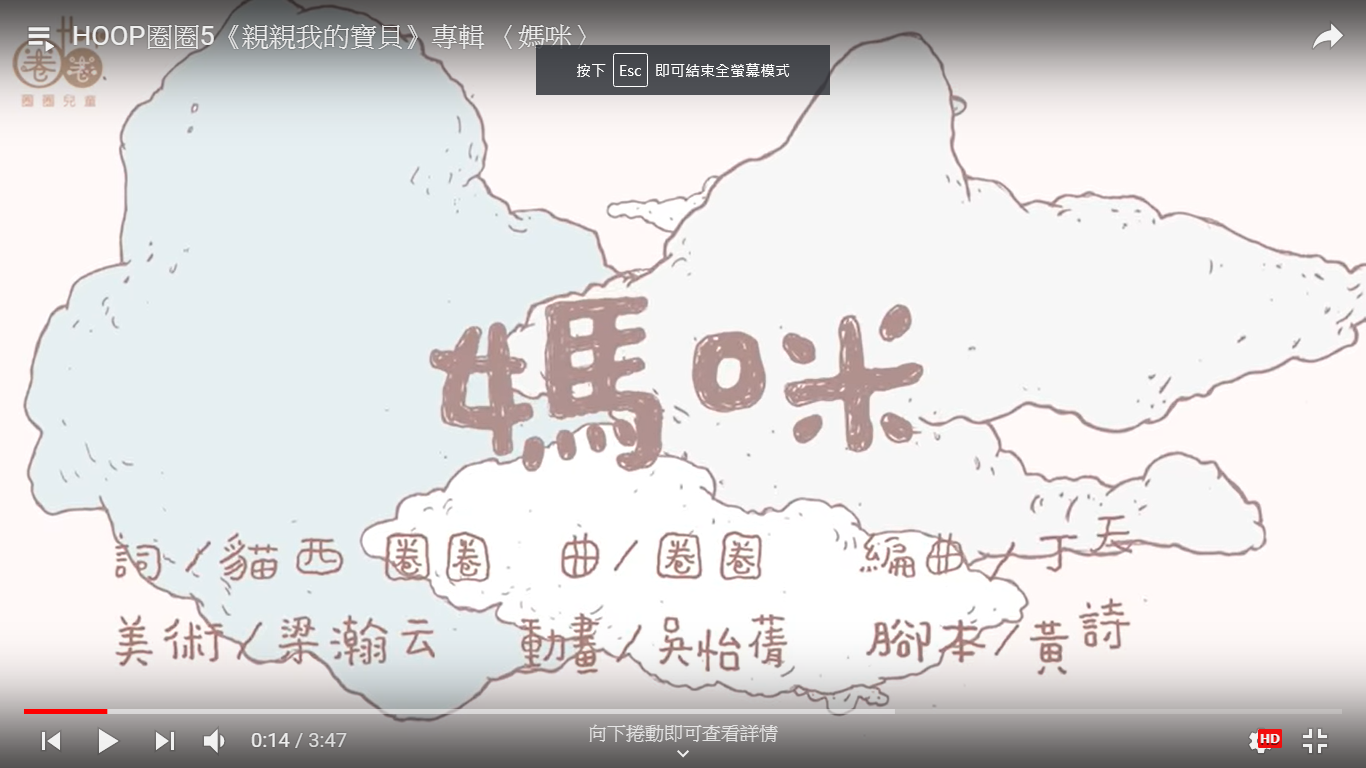 https://www.youtube.com/watch?v=66hDn0Be6x4&list=PLxoLpF-tXU6OGJ4D_oL3ZRYWwTYGgv914&index=5HOOP圈圈5《親親我的寶貝》專輯 〈媽咪〉□喜歡聽一首關於媽媽(身邊的女性長輩)的歌https://www.youtube.com/watch?v=66hDn0Be6x4&list=PLxoLpF-tXU6OGJ4D_oL3ZRYWwTYGgv914&index=5HOOP圈圈5《親親我的寶貝》專輯 〈媽咪〉□沒感覺聽一首關於媽媽(身邊的女性長輩)的歌https://www.youtube.com/watch?v=66hDn0Be6x4&list=PLxoLpF-tXU6OGJ4D_oL3ZRYWwTYGgv914&index=5HOOP圈圈5《親親我的寶貝》專輯 〈媽咪〉□不喜歡媽媽或是身邊照顧我們的阿嬤、阿姨，都用愛細心照顧我們，想一想她們對我們的照顧有那些呢?請圈起來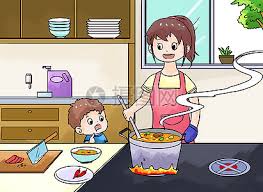 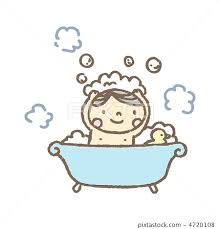 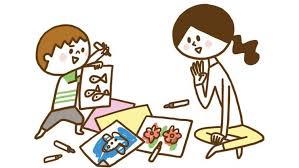 準備好吃的食物                      協助清潔盥洗                      陪我玩  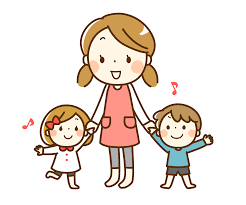 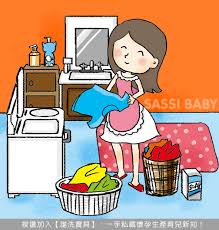 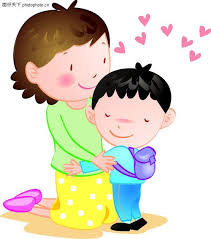     陪伴在旁邊                    辛苦做家事                  溫暖的愛媽媽或是身邊照顧我們的阿嬤、阿姨，都用愛細心照顧我們，想一想她們對我們的照顧有那些呢?請圈起來準備好吃的食物                      協助清潔盥洗                      陪我玩      陪伴在旁邊                    辛苦做家事                  溫暖的愛媽媽或是身邊照顧我們的阿嬤、阿姨，都用愛細心照顧我們，想一想她們對我們的照顧有那些呢?請圈起來準備好吃的食物                      協助清潔盥洗                      陪我玩      陪伴在旁邊                    辛苦做家事                  溫暖的愛媽媽或是身邊照顧我們的阿嬤、阿姨照顧我們很辛苦，請跟她們說謝謝，並表達你的愛吧!(口語，圖片，手勢或一個愛的擁抱都可以唷!)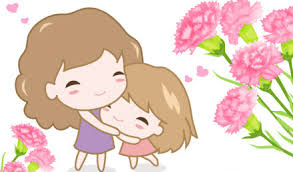 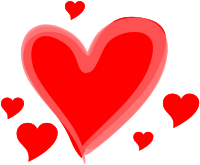 辛苦了，媽媽我愛妳學生反應     特別反應媽媽或是身邊照顧我們的阿嬤、阿姨照顧我們很辛苦，請跟她們說謝謝，並表達你的愛吧!(口語，圖片，手勢或一個愛的擁抱都可以唷!)辛苦了，媽媽我愛妳□喜歡□不喜歡□沒感覺